Совет Байряки-Тамакского сельского поселения Ютазинского муниципального района Республики ТатарстанРЕШЕНИЕ № 5 с. Байряки-Тамак						от «29 » марта 2019 года  О внесении изменений  в решение №6 от 28.03.2012 «Об утверждении  Правила благоустройства, соблюдения чистоты   и порядка на территории муниципального образования «Байряки-Тамакское  сельское поселение» Ютазинского муниципального района Республики Татарстан».В соответствии с Федеральным законом от 6 октября 2003 года    №131-ФЗ   «Об общих принципах организации местного самоуправления в Российской Федерации», Совет Байряки-Тамакского сельского поселения РЕШИЛ:1. Внести в Правила благоустройства, соблюдения чистоты и порядка на территории муниципального образования «Байряки-Тамакское сельское поселение» Ютазинского муниципального района Республики Татарстан следующие изменения:Раздел  3.Порядок организации уборки, обеспечение чистоты и порядка территории   В разделе 3  п.3.2.Летне-осенняя уборка территории добавить подпунктами следующего содержания:3.2.2. добавить подпункт следующего содержания:В весеннее-летнее время юридические лица (индивидуальные предприниматели) и физические лица обязаны уничтожать борщевик Сосновского на земельных участках, которые находятся в их собственности, владении или пользовании. 2. Обнародовать настоящее решение путем размещения на «Официальном портале правовой информации Республики Татарстан» по веб-адресу: http://pravo.tatarstan.ru и на официальном сайте Ютазинского муниципального района в информационно-телекоммуникационной сети Интернет по веб-адресу: www.jutaza.tatar.ru3.  Контроль за исполнением настоящего решения возложить на главу МО «Байряки-Тамакское сельское поселение» Ютазинского муниципального района Республики Татарстан.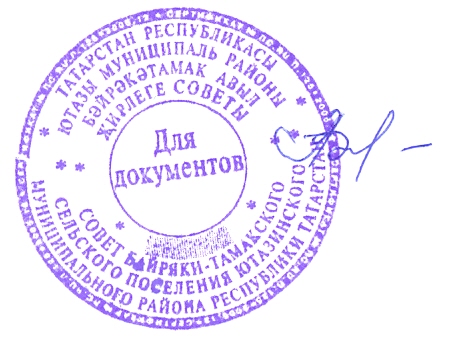 Глава Байряки-Тамакского сельского поселения                     З.М.Аглиева